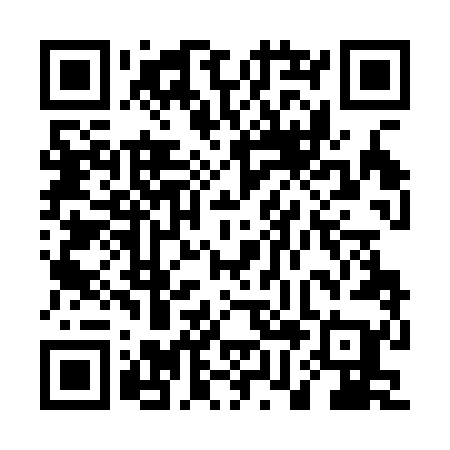 Ramadan times for Parpary, PolandMon 11 Mar 2024 - Wed 10 Apr 2024High Latitude Method: Angle Based RulePrayer Calculation Method: Muslim World LeagueAsar Calculation Method: HanafiPrayer times provided by https://www.salahtimes.comDateDayFajrSuhurSunriseDhuhrAsrIftarMaghribIsha11Mon4:094:096:0811:543:435:415:417:3312Tue4:074:076:0511:543:445:435:437:3513Wed4:044:046:0311:543:465:455:457:3714Thu4:014:016:0111:533:485:475:477:3915Fri3:593:595:5811:533:495:495:497:4116Sat3:563:565:5611:533:515:515:517:4317Sun3:533:535:5311:523:525:535:537:4618Mon3:503:505:5111:523:545:555:557:4819Tue3:483:485:4811:523:555:575:577:5020Wed3:453:455:4611:523:575:585:587:5221Thu3:423:425:4311:513:586:006:007:5422Fri3:393:395:4111:514:006:026:027:5723Sat3:363:365:3811:514:016:046:047:5924Sun3:333:335:3611:504:036:066:068:0125Mon3:303:305:3311:504:046:086:088:0326Tue3:273:275:3111:504:056:106:108:0627Wed3:243:245:2911:494:076:116:118:0828Thu3:213:215:2611:494:086:136:138:1129Fri3:183:185:2411:494:106:156:158:1330Sat3:153:155:2111:494:116:176:178:1531Sun4:124:126:1912:485:137:197:199:181Mon4:094:096:1612:485:147:217:219:202Tue4:064:066:1412:485:157:237:239:233Wed4:024:026:1112:475:177:257:259:254Thu3:593:596:0912:475:187:267:269:285Fri3:563:566:0612:475:197:287:289:316Sat3:533:536:0412:475:217:307:309:337Sun3:493:496:0212:465:227:327:329:368Mon3:463:465:5912:465:237:347:349:399Tue3:433:435:5712:465:257:367:369:4110Wed3:393:395:5412:455:267:387:389:44